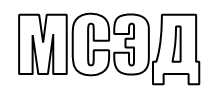 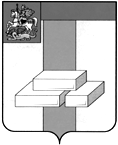 АДМИНИСТРАЦИЯГОРОДСКОГО ОКРУГА ДОМОДЕДОВОМОСКОВСКОЙ  ОБЛАСТИКОМИТЕТ ПО УПРАВЛЕНИЮ ИМУЩЕСТВОМпл.30-летия Победы, д.1, микрорайон Центральный,  г.Домодедово,  Московская область, 142000,    Тел. (495)276-05-49, (496)79-24-139 E-mail:kui@domod.ru ИНН 5009027119, КПП 500901001___________  № __________	Уважаемая Юлия Александровна!Прошу Вас напечатать в ближайшем выпуске газеты «» следующее объявление:ИТОГИ АУКЦИОНА!Комитет по управлению имуществом Администрации городского округа Домодедово сообщает о том, что 07.09.2020 Комитетом по конкурентной политике Московской области подведен итог аукциона на право заключения договора аренды земельного участка, государственная собственность на который не разграничена, расположенного на территории городского округа Домодедово (1 лот) АЗ-ДО/20-1399:Лот № 1: Наименование Объекта (лота) аукциона: земельный участок. Категория земель: земли населенных пунктов. Разрешенное использование: для индивидуального жилищного строительства. Место расположения (адрес) Объекта (лота) аукциона: Московская область, г. о. Домодедово, г. Домодедово, с. Константиново, ул. Тихая. Кадастровый номер участка: 50:28:0050211:1402, площадь кв. м: 2085.           Начальная (минимальная) цена договора (цена лота): 379 745,85 руб. (Триста семьдесят девять тысяч семьсот сорок пять рублей 85 копеек), НДС не облагается. «Шаг аукциона»: 11 392,37 руб. (Одиннадцать тысяч триста девяносто два рубля 37 копеек), НДС не облагается. Размер задатка: 379 745,85  руб. (Триста семьдесят девять тысяч семьсот сорок пять рублей 85 копеек), НДС не облагается. Аукцион признан состоявшимся. Победителем аукциона признан участник: Ветров Дмитрий Евгеньевич, предложивший наибольшую цену предмета аукциона: 4 811 377,78 руб. (Четыре миллиона восемьсот одиннадцать тысяч триста семьдесят семь рублей 78 копеек), НДС не облагается, с которым будет заключен договор аренды.Протокол аукциона размещен на официальном сайте Российской Федерации, определенном Правительством Российской Федерации www.torgi.gov.ru, официальном сайте городского округа Домодедово www.domod.ru, на Едином портале торгов Московской области www.torgi.mosreg.ru, на сайте Оператора электронной площадки www.rts-tender.ru в сети Интернет.Председатель комитетапо управлению имуществом                                                         Л. В. ЕнбековаТ.Ю. Водохлебова+7 496 792 41 32